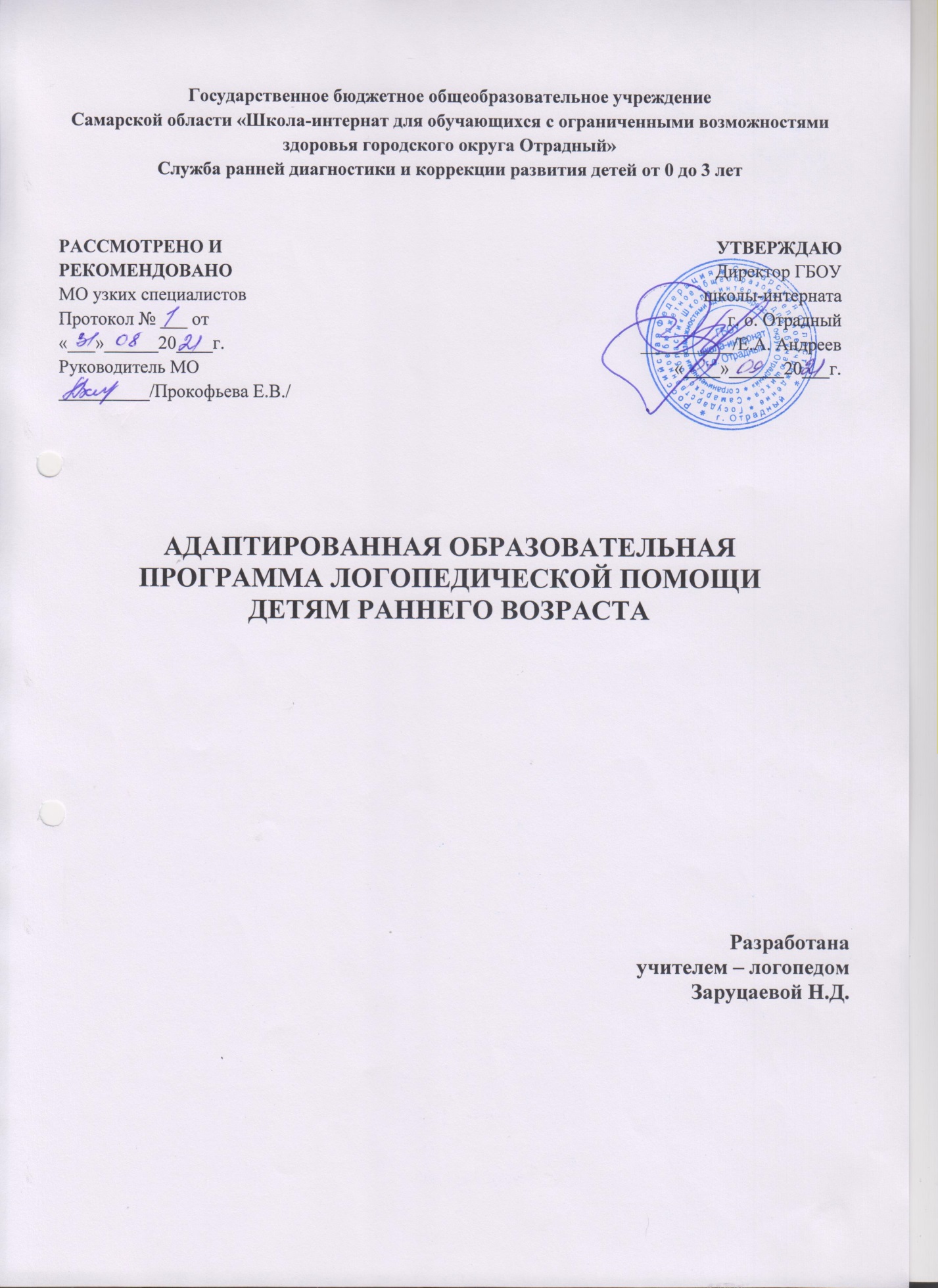 ОГЛАВЛЕНИЕ1.Пояснительная запискаВведение____________________________________________Актуальность_________________________________________Специфика программы_________________________________Структура программы__________________________________Ожидаемые результаты________________________________Список используемой литературы________________________Приложение      Планирование логопедической работы с детьми раннего возраста в группе кратковременного пребыванияПояснительная записка1. Введение          Программа предполагает, как индивидуальную работу, так и подгрупповую.         Предложенные материалы адресованы учителям-логопедам и воспитателям, а также родителям, чьи дети  посещают группы кратковременного пребывания, при определенном обучении и под руководством учителя-логопеда могут заниматься по этой программе со своими детьми самостоятельно.2. АктуальностьНи для кого не секрет, что в последние годы в дошкольные учреждения довольно часто поступают безречевые дети старше 2-х лет, которые общаются с помощью жестов и отдельных звуков неопределенной артикуляции, а иные вообще не имеют навыков общения.В современной литературе представлен достаточно обширный материал по коррекции недостатков речевого развития, адресованный детям старше 5-ти лет (Т.Б. Филичева, Г.В.  Чиркина, Н.В. Нищева). И лишь немногие из авторов (Е.Ф. Архипова, Г.М. Лямина) предлагают методические пособия по формированию речи неговорящих детей до 3-х лет. Именно поэтому возникла потребность в разработке и апробации данной программы логопедической помощи детям раннего возраста.3. Специфика программыВ основу Программы логопедической помощи детям раннего возраста положена потребность ребенка в общении и взаимодействии с окружающими людьми и предметами. Обучение общению должно стать основной частью повседневной жизни с первых недель появления малыша на свет.Программа рассчитана на неговорящих детей от 1 до 3 лет, имеющих сохранный слух и не имеющих грубых интеллектуальных и психических расстройств, т.е. для детей с ЗРР, ЗПРР, а также с тяжелыми нарушениями речи.   Программа состоит из трех блоков, каждый из которых предусматривает решение своих задач по определенным разделам и в определенные сроки:I блок – 5 шагов;II блок – 10 шагов;III блок – 15 шагов.Каждый шаг в свою очередь состоит из пяти упражнений, игр или заданий. Один шаг не является одним целым занятием, а предполагает, в среднем, освоение всех пяти упражнений в течение одной недели. В зависимости от соматического здоровья, психо-речевого состояния ребенка, его индивидуальных личностных качеств, а также от отношения родителей к данной проблеме, время на освоение одного шага может быть, как увеличено, так и уменьшено по решению учителя-логопеда. В зависимости от исходного состояния психо-речевого развития ребенка, обучение по программе можно начать с любого шага, не обязательно с первого.4. Структура программыПрограмма оказания логопедической помощи детям раннего возраста состоит из трех блоков, в каждом из которых решаются свои задачи.I блок состоит из 5 шагов, в которых содержится: 5 упражнений на развитие навыков общения довербального периода; 5 упражнений на развитие навыков подражания; 5 упражнений на активизацию движений пальцев рук; 5 упражнений на активизацию звукоподражаний, слов и жестов; 5 упражнений на обогащение пассивного словаря.(На выработку этих навыков отводится в среднем 1,5 – 2 месяца.)II блок состоит из 10 шагов, в которых содержится: 10 игр на развитие физиологического и речевого дыхания, силы и высоты голоса; 10 игр на развитие слухового внимания и речевого слуха; 10 упражнений на развитие тонкой моторики пальцев рук; 10 игр и заданий на поощрение и закрепление речевого импульса, обогащениеактивного словаря; 10 фрагментов занятий на развитие умения понимать и точно соотносить слово с предметом, явлением, действием (на обогащение пассивного словаря).(На приобретение вышеизложенных навыков и умений отводится в среднем 3 -3,5 месяца.)III блок состоит из 15 шагов, в которых содержится: 15 игр и заданий на воспитание основ регулятивной, а затем коммуникативнойфункции речи; 15 игр и упражнений на развитие движений органов артикуляционного аппарата и формирование правильного звукопроизношения; 15 упражнений на развитие тонких движений пальцев рук; 15 фрагментов занятий на обогащение активного и пассивного словаря по 15 лексическим темам; 15 упражнений и игр на развитие понимания и на употребление в речи грамматическихформ и слов.(На развитие этих навыков и умений отводится в среднем 3,5 месяца.)5. Ожидаемые результатыПри соблюдении следующих условий: обеспечение физического здоровья малыша; регулярное посещение занятий учителя-логопеда; обязательное участие родителей в формировании речи ребенка под руководством учителя-логопеда; обязательное участие воспитателей в закреплении навыков правильной речи малыша; обеспечение занятий необходимым дидактическим материалом и пособиями; удовлетворение потребности ребенка в общении как со взрослыми, так и с детьми разного возраста, и полном прохождении данной программы предполагаются следующие результаты: полное преодоление задержки речевого развития у детей старше 2-х лет; выход из моторной алалии на II уровень общего недоразвития речи (в зависимости от личностных и физиологических качеств ребенка), что позволит значительно снизить количество детей, нуждающихся в специальных условиях образования как в ДОУ, так и в школе.6. Список использованной литературы1. 1. Аксенова Л.И., Лисеев А.А., Тюрина Н.Ш., Шкадаревич Е.В. Программа ранней комплексной диагностики уровня развития ребенка от рождения до трех лет // Дефектология. 2002, № 5.2. 2. Архипова Е.Ф. Логопедическая работа с детьми раннего возраста. - М.: «Астрель», 2005.3. 3. Григорьева Г.Г., Кочеткова Н.П., Груба Г.В. Играем с малышами: игры и упражнения для детей раннего возраста. – М.: «Просвещение», 2003.4. 4. Громова О.Е. Новые подходы к раннему выявлению детей с задержкой развития // Логопед. 2004, № 4.5. 5. Дженни Силберг. Занимательные игры с малышами от 2 до 3 лет. – М.: «Экопрос Издатцентр», 2000.6. 6. Лямина Г.М. Развитие речи ребенка раннего возраста. – М.: «Айрис-Пресс», 2005.7. 7. Маленькие ступеньки. Программа ранней педагогической помощи детям с отклонениями в развитии. Университет Маккуэри, Сидней. Научная редакция Е.М. Мастюковой. – М.: Ассоциация Даун Синдром, 1998.8. 8. Нищева Н.В. Система коррекционной работы в логопедической группе для детей с общим недоразвитием речи. – СПб.: «Детство-Пресс», 2003.9. 9. Павлова Л.Н., Волосова Е.Б., Пилюгина Э.Г. Раннее детство: познавательное развитие (1-3года). – М.: Мозаика-Синтез, 2000.10. 10. Павлова Л.Н. Раннее детство: развитие речи и мышления (1-3 года). – М.: Мозаика-Синтез, 2000._Планирование логопедической работы с детьми раннего возраста в группе кратковременного пребыванияI БЛОКI I БЛОКРазделыНавыки общениядовербального периодаПодражаниеМелкаямоторикаЗвукоподражания,слова и жестыИмпрессивная речьЗадачиРазвивать умениесоблюдать очередностьРазвивать умениеподражатьдействиям и словамАктивизироватьдвижения пальцеврукУчить использоватьзвукоподражанияслова и жесты вразных целяхРазвивать пониманиеобращенной речи.Обогащать пассивныйсловарь1 шагПоочередно стучим вбарабанИграем в«Ладушки»Используя,Потешку «Водичка», моемличико себе,затем куклеУчим называтьблизких на фото и в реальной жизни: мама, папа, деда, Тата, ляляОриентировка в схеме тела: «Покажи: руки,ножки, животик, спинку, волосы»2 шагПоочередно бросаем кубики в коробку «Ап!» «Индейский клич» Потешка «Этотпальчик»Учим подражатьголосам животных:мяу, ав-ав, му-у,пи-пи-пи. Игра «Кто к нам пришел?»Словарь: кошка, собака, корова, мышка. «Погладьсобачку!», «Спрячьмышку!», «Возьмикошку!»3 шагПоочередно строим башнюиз кубиковПроизносимгласные. Потешка«Кукла Оля»Игра «Стираемплаточки» сиспользованиемпальчиковогобассейнаУчим здороваться(улыбаемся, даемруку) и прощаться(машем рукой,говорим «пока»)«Здравствуй», «Досвидания»4 шагПоочередно стучим в дверь«Тук-тук».. Пальчиковый бассейнПроизносимгласные Игра«Айболит»Потешка«Сорока»Учим использоватьслово «дай» и жест,соответствующийэтому словуСловарь: мяч, кукла,пирамидка, юла, кубики5 шагПоочередно катаем другдругу мяч по полу или постолу (теннисный)Говорим потелефону «Але,Таня!», «Але,мама!»Занятие смозаикой(используем 3цвета)Учим использоватьслово «на». Игра«Дружные ребята»Цвета зеленый, желтый,красныйРазделыНавыки общениядовербального периодаПодражаниеМелкаямоторикаЗвукоподражания, слова и жестыИмпрессивная речьЗадачиРазвиватьфизиологическое иречевое дыхание.. Учить изменять силу и высоту голосаРазвивать слуховоевнимание наматериаленеречевых иречевых звуковУчить соотносить слово и действиеРазвивать тонкиедвижения пальцеврукПоощрять и закреплятьречевой импульс.Вводить в активнуюречь новые словаУчить понимать и точно соотносить слово с предметом, явлением,действием6 шагИгра «Идите с нами играть» на развитие силы голосаИгра «Солнце идождик»Потешка «Ладушки»Игра «Магазинигрушек»Возьми красный мячик (из 2-х).Возьми большую машину (из 2-х).Возьми пушистую кошечку (из 2-х)7 шагИгра «Кораблики»на развитиедлительногоплавного выдохаИгра «Гдепозвонили?»Потешка«Пальчик-мальчик»Игра «Кто пришел?»или «Узнай новуюигрушку»Покорми куклу.Уложи спать куклу.Собери (разбери)пирамидку.Покатай мишку на машине.Брось (поймай) мяч8 шагПускаем мыльныепузыри.Игра «Перебежки»на развитие силыголоса Игра «Что звучит?»Упражнение «Кошкавыпускает коготки»Игра «Семья»Бабушка, дедушка, мама,  папа, сын, дочка, внук, внучка, брат, сестра9 шагИгра «Кто каккричит?» наразвитие высотыголосаИгра «Угадай, ктоя?»Упражнение «Гонки» Игра «Семья»Большой – маленький,старый – молодо10 шаг Игра «Мыльныепузыри» на развитие длительногоплавного выдохаИгра «Угадай, ктокричит?»Упражнение«Цветок»Домашние животные Игра «У кошки день рождения»Кошка любит молоко,собака - косточку, мясо корова - травку,лошадь - травку, зерно11 шаг Упражнения,регулирующиефизиологическоедыханиеИгра «Стоп» заборчик, камешки»Упражнение «Солнце,Домашние животные.Игра «Найди моюмаму».Кошка, собака, корова,лошадь, свиньяДетеныши животных:Котенок, щенок, теленок,жеребенок, поросенок12 шагФизическиеупражнения спроизнесением навыдохе гласныхзвуковИгра «Заинька»Сортируем орехи ифасольЗима. Новый год.Украсим елкуПрилагательные:Дед Мороз – добрый,Снегурочка – красивая,Снеговик – большой,елка – нарядная13 шагСдуваем со столакомочки бумаги.Дуем на снежинку,подвешенную ввоздухеИгра «Птички иавтомобиль»Игра «Зайкабеленький»Зима. Детские забавыСнег – мягкий, лед –твердый, санки, лыжи,коньки, горка14 шагЗадуваем свечи нарасстоянии.Пускаем мыльныепузыриИгра «Карусели»Сортируем крупные имелкие пуговицыДомашние птицы.Ига «Кто как голосподает?» - курица,петух, цыпленок, гусь.Потешка «Петушок»Курица клюет зернышки,петушок поет«Ку-ка-ре-ку!», утро –вечер15 шагИгра с водой«Уточки плавают»Игра «Часики»Сортируем мелкиебусинки красные ижелтыеОдежда.Платье, рубашка,шорты, майка, трусы.Игра «Оденем куклу»Одежда легкая, летняя,одежда теплая, зимняя,одежда праздничная